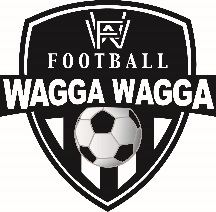 WAGGA WAGGA & DISTRICT AMATEUR FOOTBALL ASSOCIATION Inc.FOOTBALL WAGGA WAGGAPolicy Number FWW-POL-014State League Trial Process for 2016 SeasonVersion 1No parent of any child who is trialling will have any formal role with the Wagga City Wanderers or Football Wagga to fill during the trial weekend.ProcessTraining Squad Announced: 	Friday 13th November 2015*Final 2016 Squad announced: 	Wednesday 17th February 2016***The selection committee may add to the training squad, after the announcement date of 13th November and up until the 2016 squad announcement, any player that is not an existing Wagga City Wanderers player or Football Wagga Wagga club player that has moved to the region to take up work, study or personal residence.**In the event that a non local player moves to the city during the January and February pre season training program, the Selection Committee may extend the announcement of the final squad until the 29th February.All selected training squad members will be given the opportunity to participate in the pre season training program and pre season games scheduled during February. Players may choose to leave the squad at anytime and the coaching staff may agree to release a player prior to the squad announcement if a player is unable to commit to the clubs training program.Eligible ParticipantsAll male players aged above the aged 15 and above (age in 2016) will be eligible to attend and participate in the open trials. Other age groups may be considered on a case by case scenario based on an application process which would be managed in consultation with Football Wagga.Squad SizeTraining squad: This squad will be limited to quality not numbers. There will be no cap on the squad size. Final 2016 squad: This squad will be limited to the numbers as outlined in the FNSW rules and regulations which has not yet been released. It will be our intent to fill all available squad numbers.SelectionsAll existing Wagga City Wanderer players and new players from Football Wagga Wagga clubs that wish to be included in the Training Squad must attend and participate in the trials on both 7th and 8th November. The Selection Committee reserves the right to include any existing Wagga City Wanderers players and Football Wagga club players in the training squad at their discretion if they do not attend the trials on the understanding that they have a legitimate reason not to attend and have by previous formal communication requested via the Wagga City Wanderers management committee, permission not to attend.CommunicationTraining Squad: This will be communicated by the WCW Director to FWW President and WCW Publicity Officer by 10am 13th November 2015. The expectation would be that FWW communicate the squad to the FWW clubs and post the squad on their website. WCW will place the squad on their team app, Facebook page and Webpage.Final 2016 Squad: This will be communicated by the WCW Director to FWW President and WCW Publicity Officer by 10am 17th February 2016. The expectation would be that FWW communicate the squad to the FWW clubs and post the squad on their website. WCW will place the squad on their team app, Facebook page and Webpage.Wagga City Wanderers will provide a flier with all relevant trial information to FWW prior to the trial dates for distribution amongst the clubs. Wagga City Wanderers will also advertise and promote the trials on their team app, facebook page, website, FNSW website and in the local newspaper.Communicating with Players Prior to the Trials: A document has been developed and forwarded to FWW with all existing FWW club players that WCW MC believe would benefit from participating in the trials this season. This document has been developed in conjunction with the Wagga City Wanderer management committee, coaching staff, leadership group, FWW and FWW clubs. WCW management/coaching staff will make no formal approaches to any players on that list until the FWW competition is complete. Please note that not all players will be contacted and some may be contacted by various members from the Wagga City Wanderers management and coaching team. There will be no prior notice given to FWW regarding these approaches. FWW are to assume that the list is notice given that the players on the list may be approached. Any formal approach to players not on the list will be through the FWW President.Communicating with Players After the Trials: After the trials are completed, the WCW may request to approach an existing FWW-registered player. Any such requests must come through the FWW President. At no stage is anyone from the WCW to approach the player or their club directly.There will be no commitment given by the WCW officially to any player regarding their position within the squad until after the squad is announced.ComplaintsAny questions, queries or concerns relating to any aspect of the trial period from the FWW clubs must be put in writing to FWW clearly stating what the issue is and include dates, times and references of people if required. FWW must then provide this same document to the Wagga City Wanderers Director who will respond formally to the issue within 24 hours. Football Wagga WaggaIn between the trial dates and the squad announcement on 17th February it’s important that FWW allow the Wagga City Wanderer management and coaching team to follow the process that’s in place without interference . At no stage during the trial period (7th and 8th November) will any person representing FWW or WCW who has a child involved in the process be authorised to make any decisions or consult with any of the Wagga City Wanderers management or coaching team.  If the FWW president is on extended leave during the trial or pre-season trial period a handover is done with the relieving president and the WCW Director to ensure that complete transparency and integrity is maintained during the process.Trial DatesSaturday 7th November 2015Sunday 8th November 2015LocationRawlings Park RegistrationSaturday 7th November 20159:00am - 9:30am Start9:30am FinishApprox 12:30Bring Shin Pads, Drink BottleDress codeNo restrictions on Rep or club clothing.Trial CoordinatorJustin Curran Selection CommitteeAndrew DouglasTravis WeirBen SchmidMichael SchmidAndrew MasonVinny MamoOfficialsMartin LoyJustin Curran